RESULTADO – TOMADA DE PREÇON° 2023171TP33612HEMUO Instituto de Gestão e Humanização – IGH, entidade de direito privado e sem fins lucrativos, classificadocomo Organização Social, vem tornar público o resultado da Tomada de Preços, com a finalidade deadquirir bens, insumos e serviços para o HEMU - Hospital Estadual da Mulher, com endereço à Rua R-7,S/N, Setor Oeste, Goiânia, CEP: 74.125-090.Bionexo do Brasil LtdaRelatório emitido em 06/02/2023 15:14CompradorIGH - HEMU - Hospital Estadual da Mulher (11.858.570/0002-14)Rua R 7, esquina com Av. Perimetral s/n - Setor Oeste - GOIÂNIA, GO CEP: 74.530-020Relação de Itens (Confirmação)Pedido de Cotação : 265807547COTAÇÃO Nº 33612 - ACESSÓRIOS DE EQUIPAMENTOS MÉDICOS - HEMU JANEIRO/2023Frete PróprioObservações: *PAGAMENTO: Somente a prazo e por meio de depósito em conta PJ do fornecedor. *FRETE: Só serão aceitas propostas com frete CIF epara entrega no endereço: RUA R7 C/ AV PERIMETRAL, SETOR OESTE, Goiânia/GO CEP: 74.125-120, dia e horário especificado. *CERTIDÕES: AsCertidões Municipal, Estadual de Goiás, Federal, FGTS e Trabalhista devem estar regulares desde a data da emissão da proposta até a data dopagamento. *REGULAMENTO: O processo de compras obedecerá ao Regulamento de Compras do IGH, prevalecendo este em relação a estes termosem caso de divergência.Tipo de Cotação: Cotação NormalFornecedor : Todos os FornecedoresData de Confirmação : TodasFaturamentoMínimoValidade daPropostaCondições dePagamentoFornecedorPrazo de EntregaFrete ObservaçõesBetamed - Soluções HospitalaresLtdaCONTAGEM - MGDaniel Augusto Lopes Viana - 31 99191-20 dias após28 dia mêssubsequente1R$ 10,000011/03/2023CIFnullconfirmação2230betamed@betamedhospitalar.com.brMais informaçõesProgramaçãode EntregaPreçoUnitário FábricaPreçoValorTotalProduto CódigoFabricante Embalagem Fornecedor Comentário JustificativaRent(%) QuantidadeUsuárioBalde deChute com EmbalagemRodas em de papelaoInox 10Litros -BETAMED -BETAMEDDaniellyEvelynPereira DaCruzBALDE ACHUTEACOINOX 10LITROSBetamed -SoluçõesHospitalaresLtdaR$R$R$166727-reforcado eplasticobolhanull-8 Unidade640,0000 0,00005.120,000030/01/202314:27TotalParcial:R$88.0.05.120,0000Total de Itens da Cotação: 1Total de Itens Impressos: 1TotalGeral:R$5.120,0000Clique aqui para geração de relatório completo com quebra de página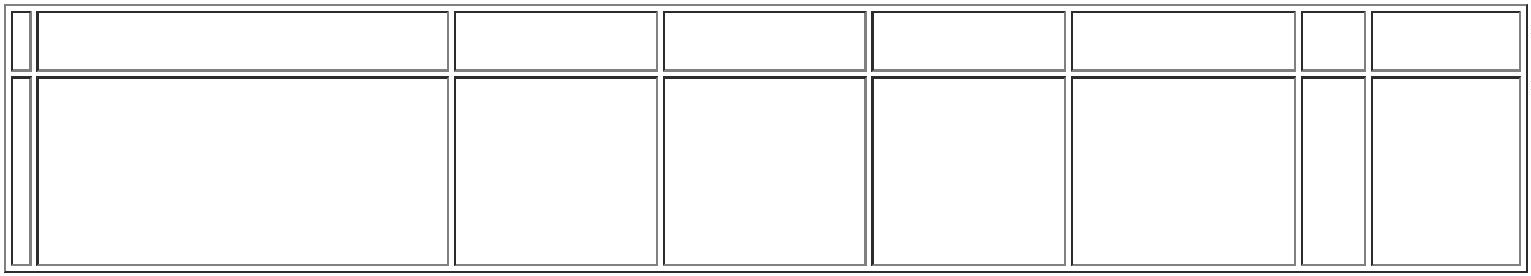 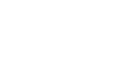 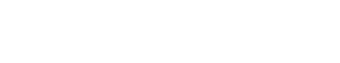 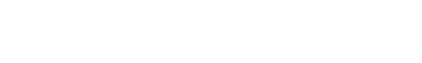 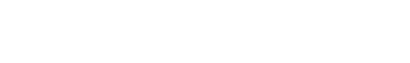 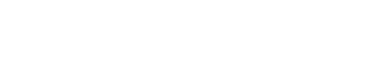 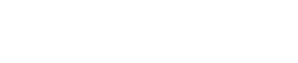 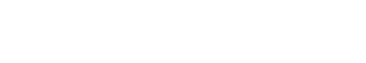 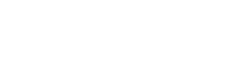 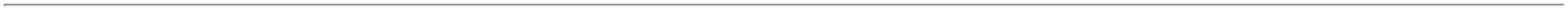 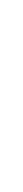 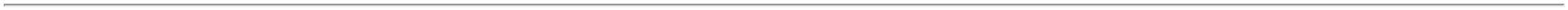 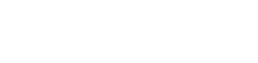 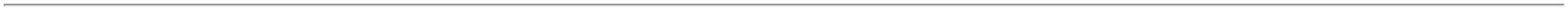 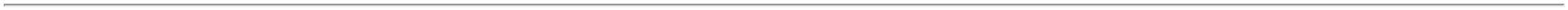 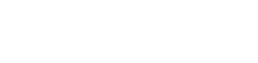 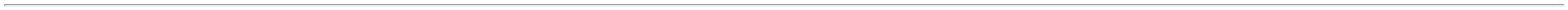 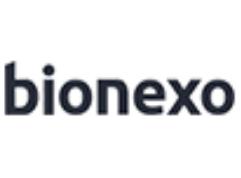 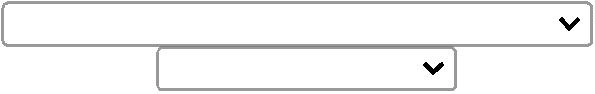 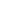 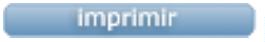 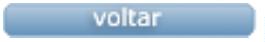 